Программное содержание.Познакомить с историей возникновения Олимпийских игр, с их символикой и традициями.Укреплять здоровье детей; развивать подвижность, активность, сноровку, командный дух.Воспитывать интерес и любовь к спорту. Прививать интерес к традициям народа.Материал и оборудование.Изображение олимпийского флага, картинки с разными видами спорта, наголовник для Олимпика, 5 обручей, обручи для соревнований, мячи, воздушные шарики, магнитофон, бодрая музыка (по выбору педагога), гимн России, медали.Место проведения  досуга: спортивный зал.Ход спортивного досуга.Выход детей под музыку. Команды садятся на свои трибуны – скамейки.Воспитатель. Сегодня мы прикоснемся к истории. Это было давным-давно в древней Греции. Как-то ее правитель обратился к мудрецу с вопросом: «Что надо сделать, чтобы уберечь наш народ от войн?» И мудрец предложил провести спортивные игры, которые объединили бы и сдружили бы народы Греции. Спорт в этой стране очень любили и были рады такому мудрому решению. Игры получили название в честь города Олимпия, в котором они проводились.    Месяцы, в которые они проводились, считались священными, в этот период прекращались войны. Это был настоящий праздник. Участвовать в играх было очень ответственно, победители награждались лавровыми венками или оливковой ветвью.   Прошли века. Олимпийские игры по-прежнему очень значимы в мире. Проводятся они каждые четыре года. На них съезжаются спортсмены с пяти континентов Земли.Воспитатель показывает символ Олимпиады.Как вы думаете, что эти колечки обозначают? (Ответы)Воспитатель. 5 колец – это 5 континентов. Голубое кольцо – Европа, черное – Африка, красное – Америка,  желтое – Азия, зеленое – Австралия. Эти кольца обозначают мир и дружбу.Олимпиада начинается с зажигания олимпийского огня, затем поднимается флаг Олимпиады. У Олимпиады есть свой девиз: БЫСТРЕЕ, ВЫШЕ, СИЛЬНЕЕ.В 2014 году  зимой пройдут Олимпийские игры у нас в России в городе Сочи и спортсмены со всего мира приедут туда на соревнования, чтобы показать какие они сильные, ловкие и смелые. Ребята, а вы хотите поучаствовать в Олимпийских играх? (ответы). Тогда я вас приглашаю поучаствовать в них , а поможет мне в этом маленький Олимпик. Давайте, мы его поприветствуем аплодисментами..Олимпик.Я Олимпиком зовусь, И, если будет скучно,Вмиг разгоню я грусть.Мой папа – спорт, а мама – физкультура.Все виды спорта мне родня.Объездил я все страны мира,Ребята всюду ждут меня.А сейчас я приглашаю к спортивным состязаниям две команды: команду «Флажки» и команду «Колечки». Команды приветствуют друг друга атрибутами (флажками и колечками).Олимпик объявляет начало состязаний и ударяет в бубен.Состязание первое «Бегуны». Воспитатель объясняет правила:На полу лежать колечки-обручи, в этих обручах лежат кубики по количеству игроков. Каждый игрок по очереди быстро бежит до второго колечка и кладет сой кубик, быстро возвращается назад. Это должны проделать все члены команды; команда, которая закончит эстафету быстрее – победитель в данном состязании.Состязание второе «Прыгуны». Воспитатель объясняет правила:На полу разложены обручи , в каждом ряду по 5 колец. Каждый игрок команды должен пропрыгать из обруча в обруч и бегом вернуться назад. Чья команда окажется проворней, та и победит.Олимпик подводит итоги.Состязание третье «Всезнайки». Здесь накал борьбы должен несколько ослабеть, бегуны и прыгуны должны отдышаться, тем временем проявив умение отгадывать загадки и спорте.Не похож я на коня,А седло есть у меня.Спицы есть. Они, признаться,Для вязанья не годятся.Не будильник, не трамвай,Но звоню яТо и знай.       (Велосипед)Силачом я стать хочу,Прихожу я к силачу: расскажите вот о чем: Как вы стали силачом?Улыбнулся он в ответ:Очень просто, много лет,Ежедневно, встав с постели,Поднимаю я …( гантели ).Две полоски на снегуОставляю на бегу.Я лечу от них стрелой,А они опять за мной.   (Лыжи)По пустому животуБьют меня невмоготу,Метко сыплют игрокиМне ногами тумаки.  (футбольный мяч)Зеленый луг,Сто скамеек вокруг.От ворот до воротБойко бегает народ.На воротах этихРыбацкие сети.     (стадион)На квадратиках доскиКороли свели полки.Нет для боя у полковНи патронов, ни штыков.   (шахматы)Олимпик подводит итоги этого состязания и объявляет победителя.Воспитатель объявляет начало четвертого состязания, заключительного.Состязание четвертое шуточное «Аяксы». Воспитатель дает пояснение.Аяксы – древнегреческие герои, которые никогда не разлучались. Участники забега должны стать лицом друг к другу, взяться за руки и пробежать от одного обруча к другому и обратно. Чья команда Аяксов прибежит первой – та и победила.Воспитатель. Торжественно объявляю о закрытии олимпийских состязаний «Олимпийские колечки» и хочу вам пожелать:Навострим мы лыжиИ коньки наточим,Побеждать поедемВ олимпийский Сочи!Время мчится, будто птица,И настанет этот час – В яркой форме олимпийцевВыйдет кто-нибудь из вас! Если будешь верен спорту,Мышцы будут крепче стали.Сделай первый шаг к рекорду!Сделай первый шаг к медали!Воспитатель. Ребята, а вы знаете, что всех победителей награждают  медалями под звуки гимна страны. А так как мы с вами – россияне, то вас  будем награждать под гимн России. Только слушать его нужно очень внимательно, а кто знает – может подпевать.А сейчас объявим результаты состязаний. Команда, занявшая первое место – получает «золотые» медали, а команда, занявшая второе место, получает «серебряные» медали. Идет награждение. Атлеты приветствуют друг друга аплодисментами.В завершении, чтобы воцарились мир и дружба мы станцуем танец под песню «Улыбка» из мультфильма «Крошка Енот» все вместе поем и повторяем движения за мной ( по показу).Воспитатель. Ой, ребята, а про Олимпика мы с вами совсем забыли. Давайте ему скажем спасибо и пригласим к нам еще на соревнования, только уже в феврале. Дети говорят до свидания. Олимпик уходит.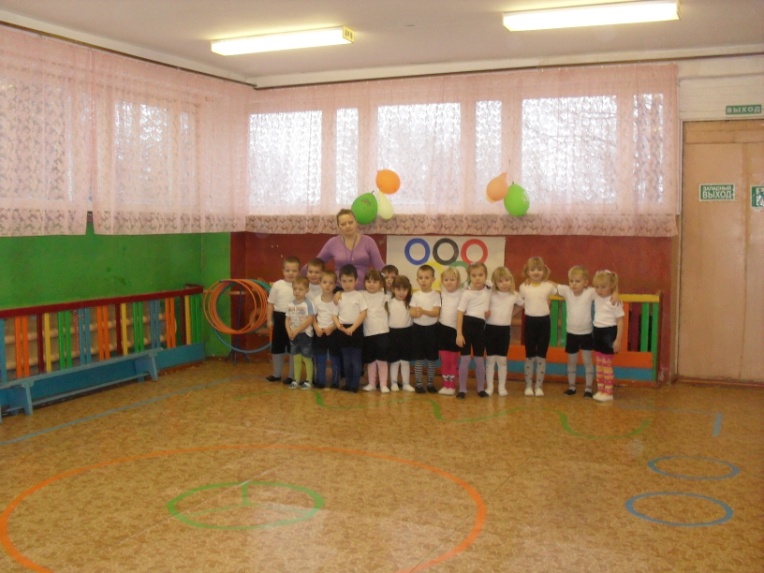 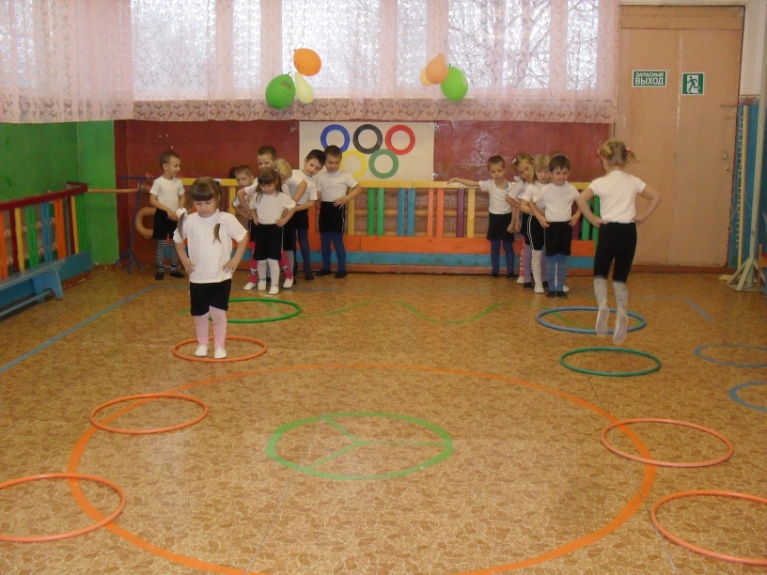 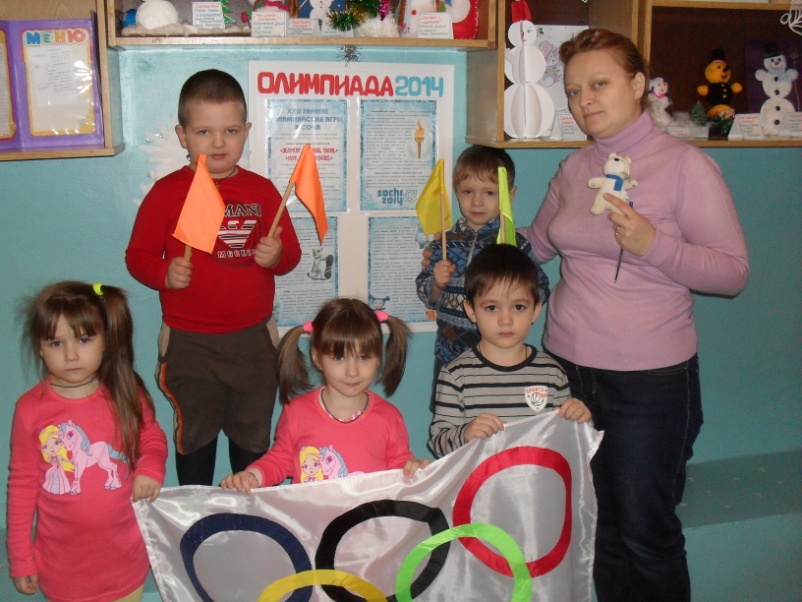 Список литературы.Ж. «Дошкольное воспитание» №9, 2013. С.Пунченко, И.Елизарова «Восхождение на Олимп».Ж. «Дошкольное воспитание» №10, 2013. В.Миленко, О.Януш, С.Звягинцева «Пять колец».Г.Н.Тубельская «Праздники в детском саду и начальной школе», ЛИНКА-ПРЕСС, Москва, 2001.